CCM Calendar 2018-2019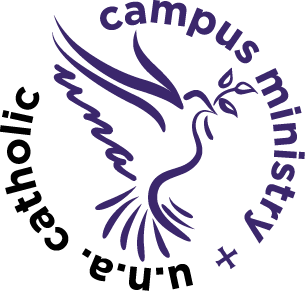 